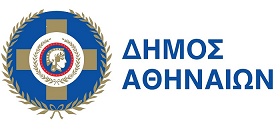 ΕΛΛΗΝΙΚΗ ΔΗΜΟΚΡΑΤΙΑΝΟΜΟΣ ΑΤΤΙΚΗΣΔΗΜΟΣ ΑΘΗΝΑΙΩΝΓΕΝΙΚΗ ΔΙΕΥΘΥΝΣΗ ΔΙΟΙΚΗΣΗΣΔ/ΝΣΗ ΑΠΟΚΕΝΤΡΩΣΗΣ & ΔΙΟΙΚΗΣΗΣΤΜΗΜΑ ΔΙΟΙΚΗΤΙΚΗΣ ΥΠΟΣΤΗΡΙΞΗΣ &ΗΛΕΚΤΡΟΝΙΚΗΣ ΔΙΑΚΥΒΕΡΝΗΣΗΣ            ΕΝΤΥΠΟ ΟΙΚΟΝΟΜΙΚΗΣ  ΠΡΟΣΦΟΡΑΣ    Ο υπογραφόμενος………………………………………………………………………………………….. με έδρα …………………………………………………………………ταχυδρομική Δ/νση: ……………………… Τηλ. …….……………………,  e-mail ………………………….,   αφού έλαβα πλήρη γνώση των όρων της Μελέτης τους οποίους αποδέχομαι ανεπιφύλακτα, που αφορούν την διαδικασία της απευθείας ανάθεσης για την προμήθεια «…………………………………………………», προσφέρω τις κάτωθι τιμές:Στις τιμές περιλαμβάνονται η μεταφορά και η συναρμολόγηση των ειδών.                                                                                                                             Ο ΠΡΟΣΦΕΡΩΝ Αθήνα ………………………..α/αΕΙΔΟΣΤΕΜΑΧΙΑΤΙΜΗ ΜΟΝΑΔΟΣ ΑΝΕΥ ΦΠΑΣΥΝΟΛΙΚΗ ΤΙΜΗ ΑΝΕΥ  ΦΠΑΦΠΑΣΥΝΟΛΙΚΗ ΤΙΜΗ ΜΕ ΦΠΑ1ΓΡΑΦΕΙΟ ΜΕ ΕΝΣΩΜΑΤΩΜΕΝΗ ΣΥΡΤΑΡΙΕΡΑ 2 συρτάρια. Χρώματος σκούρο οξιάς (μελί)402ΚΑΘΙΣΜΑ ΓΡΑΦΕΙΟΥ ΤΡΟΧΗΛΑΤΗ ΜΕ ΜΠΡΑΤΣΑ903ΚΑΡΕΚΛΑ ΕΠΙΣΚΕΠΤΗ ΣΤΑΘΕΡΗ ΜΕ ΜΠΡΑΤΣΑ304ΚΑΡΕΚΛΑ ΕΠΙΣΚΕΠΤΗ ΣΤΑΘΕΡΗ ΧΩΡΙΣ ΜΠΡΑΤΣΑ205ΥΠΟΠΟΔΙΟ406ΕΡΜΑΡΙΟ ΓΡΑΦΕΙΟΥ ΧΑΜΗΛΟ διφυλλο. Χρώματος σκούρο οξιάς (μελί)307ΚΑΛΟΓΕΡΟΣ ΓΡΑΦΕΙΟΥ308ΚΑΝΑΠΕΣ ΑΝΑΜΟΝΗΣ ΚΟΙΝΟΥ 3ΘΕΣΙΟΣ ΣΕ ΣΥΣΤΟΙΧΙΑ ΜΕ ΤΡΑΠΕΖΑΚΙ (ΜΕ ΜΕΤΑΛΛΙΚΕΣ Ή ΠΛΑΣΤΙΚΕΣ ΘΕΣΕΙΣ)159ΚΑΝΑΠΕΣ ΓΡΑΦΕΙΟΥ 3ΘΕΣΙΟΣ (δερματίνη χρώματος μαύρη)210ΚΑΝΑΠΕΣ ΓΡΑΦΕΙΟΥ 2ΘΕΣΙΟΣ (δερματίνη χρώματος μαύρη)311ΠΛΑΣΤΙΚΑ ΜΙΚΡΑ ΚΑΛΑΘΙΑ ΑΠΟΡΡΙΜΜΑΤΩΝ 40